carta intestata dell’Associazione							ALLEGATO LAl Comune di Ferrara     Servizio Promozione del TerritorioViale Alfonso D’Este 17manifestazioniculturaliturismo@cert.comune.fe.itOggetto: Richiesta liquidazione  tranche pari al ________% del  contributo concesso per l’anno _________(indicare l’anno in corso) Il sottoscritto/a ________________________________ nato/a a____________ il _____________,nella sua qualità di Legale Rappresentante del/della:________________________________________________________________________________(indicare la denominazione dell'ente rappresentato corrispondente a quanto riportato nelloStatuto – Atto costitutivo)C.F. / P.IVA ________________________________________________con sede legale e/o operativa in Via______________________________________________________________________________C.A.P. ________ Comune ____________________ (___)telefono __________________ e-mail _____________________________PEC ________________________________________consapevole delle sanzioni previste dall’art. 76 del D.P.R. 28 dicembre 2000, n. 445, per le ipotesi di falsità in atti e dichiarazioni mendaci, nonché delle conseguenze di cui all’art. 75, comma 1, del medesimo D.P.R. (decadenza dai benefici),DICHIARAsotto la propria personale responsabilità, di avere sostenuto alla data costi ammissibili risultanti da idonei documenti giustificativi di spesa ammissibili per una percentuale pari al …………% dei costi complessivi del programma annuale non inferiore alla percentuale del contributo concesso per l’annualità ___________ CHIEDEla liquidazione della tranche,  corrispondente al ……..….… % (*), pari ad euro €…………..………,00 (cifra arrotondata per difetto all’unità) del contributo  concesso per l’anno _______(indicare l’anno in corso).Luogo e data_________________________					         Il Rappresentante legale										______________________________Allega alla presente copia di un documento d’identità in corso di validità         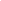 